«27» июня  2022 г.                              п. Березовка                                         № 20-7В соответствии с Федеральным законом от 06.10.2003 №131-ФЗ «Об общих принципах организации местного самоуправления в Российской Федерации», Законом Красноярского края  № 8-3290 от 26.05.2009 года «О порядке разграничения  имущества между муниципальными образованиями края», руководствуясь Уставом поселка Березовка, Березовский поселковый Совет депутатов РЕШИЛ:1.Согласовать перечень имущества, подлежащего передаче из муниципальной собственности Березовского района Красноярского края в муниципальную собственность поселка Березовка Березовского района Красноярского края в процессе разграничения муниципального имущества, согласно Приложению №1 к настоящему Решению.2.Контроль за исполнением настоящего Решения возложить на постоянную комиссию Березовского поселкового Совета депутатов по бюджету, экономическому развитию и муниципальной собственности.	3.Настоящее Решение вступает в силу со дня официального опубликования в газете «Пригород».И.о. Главы поселка Березовка		Председатель поселкового Совета                       А.А. Кузнецов					         С.С. СвиридовПЕРЕЧЕНЬ ИМУЩЕСТВА, ПОДЛЕЖАЩЕГО ПЕРЕДАЧЕ ИЗ МУНИЦИПАЛЬНОЙ СОБСТВЕННОСТИ БЕРЕЗОВСКОГО РАЙОНА КРАСНОЯРСКОГО КРАЯ В МУНИЦИПАЛЬНУЮ СОБСТВЕННОСТЬ ПОСЕЛКА БЕРЕЗОВКА БЕРЕЗОВСКОГО РАЙОНА КРАСНОЯРСКОГО КРАЯ В ПРОЦЕССЕ РАЗГРАНИЧЕНИЯ МУНИЦИПАЛЬНОГО ИМУЩЕСТВА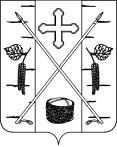 БЕРЕЗОВСКИЙ ПОСЕЛКОВЫЙ СОВЕТ ДЕПУТАТОВРЕШЕНИЕО согласовании перечня имущества, подлежащего передаче из муниципальной собственности Березовского района Красноярского края в муниципальную собственность поселка Березовка Березовского района Красноярского края в процессе разграничения муниципального имущества Приложение № 1к решению Березовского поселкового Совета депутатов   от «27» июня  2022г. № 20-7N 
п/пПолное   
наименование
предприятия,
учреждения, 
наименование
имуществаЮридический адрес предприятия, учреждения,  
адрес местонахождения имуществаБалансовая стоимость имущества по состоянию на 29.12.2021(тыс.рублей)Назначение  
(специализация)
имуществаИндивидуализирующие
характеристики  имущества     (инвентарный номер, кадастровый номер, площадь,  протяженность,  
идентификационный номер)1234561.КвартираКрасноярский край, Березовский район, рп.Березовка, ул.Мичурина, д.6, кв.7484, 45576ЖилоеКадастровый номер 24:04:0000000:6610,площадь 41.4 кв.м.2.КвартираКрасноярский край, Березовский район, рп.Березовка, ул.Полевая, д.6, кв.11769,77696ЖилоеКадастровый номер 24:04:6101011:1897, площадь 102,2  кв.м.3.КвартираКрасноярский край, Березовский район, рп.Березовка, ул.Подгорная, д.6, кв.1385,78667ЖилоеКадастровый номер 24:04:6101018:322,площадь 26,6 кв.м.4.КвартираКрасноярский край, Березовский район, рп.Березовка, ул.Центральная, д.47, кв.71146,03978ЖилоеКадастровый номер 24:04:6101006:5547,площадь 42,4 кв.м. 5.КвартираКрасноярский край, Березовский район, рп.Березовка, ул.Сурикова, д.3, кв.7287,4009ЖилоеКадастровый номер 24:11:0000000:10151,площадь 39,3 кв.м. 